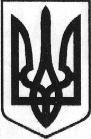 Управлінняосвіти і науки СумськоїміськоїрадиКомунальна установа Сумська спеціалізована школа І-ІІІ ступенів № 7імені Максима Савченка Сумської міської радивул. Лесі Українки, 23, м.Суми, 40020, тел./факс (0542) 24 – 53 – 90 е-mailsumyschool7@ukr.netКод ЄДРПОУ 21108486НАКАЗ08.01. 2019					                                            № 24Про організацію роботицивільного захисту в закладі  в 2019 роціВідповідно до положень Кодексу цивільного захисту України, постанови Кабінету Міністрів України від 26.06.2013 №444 «Про порядок здійснення навчання населення діям у надзвичайних ситуаціях», згідно з наказами управління освіти і науки Сумської міської ради №605 від 18.09. 2018 «Про організацію цивільного захисту в управлінні освіти і науки Сумської міської ради» та № 914 від 27.12.2018 «Про підсумки підготовки управління освіти і науки Сумської міської ради, закладів освіти міста Суми з питань цивільного захисту в 2018 році, основні завдання на 2019  рік»,НАКАЗУЮ:Керівником цивільного захисту школи вважати директора Комунальної установи Сумська спеціалізована школа І-ІІІ ступенів №7 імені Максима Савченка Сумської міської ради Деменко Олександру Миколаївну.Призначити фахівцем з питань цивільного захисту заступника директора з навчально-виховної роботи Корж Тетяну Миколаївну.З метою організації та ведення цивільного захисту в закладі  розподілити обов’язки з ЦЗ  так:заступник фахівця з питань цивільного захисту з евакуації: Калініченко Юрій Володимирович, учитель предмета «Захист Вітчизн»;заступник фахівця з питань цивільного захисту з матеріально-технічного забезпечення Ващенко Любов Михайлівна, заступник директора з адміністративно - господарської роботи;відповідальним за проведення занять за Програмою загальної підготовки працівників щодо дій у надзвичайних ситуаціях Ващенко Любов Михайлівна, заступник директора з адміністративно - господарської роботи.Затвердити функціональні обов’язки керівника цивільного захисту та фахівца з питань цивільного захисту (Додатки 1, 2).Провести День цивільного захисту 18 квітня.  Провести протипожежні тренування з учасниками освітнього процесу та персоналом під час Тижнів безпеки життєдіяльності.Контроль за виконанням даного наказу покласти на заступника директора з навчально-виховної роботи, фахівця з питань цивільного захисту Корж Т. М. Директор школи					О.М. ДеменкоЗ наказом ознайомлені:____________Т.М.Корж  ____________Л.М. Ващенко____________Ю.В. КалініченкоДодаток 1до наказу №24 від 08.01.2019Функціональні обов’язки керівника цивільного захистуКерівником цивільного захисту є директор. Він несе особисту відповідальність за постійну готовність освітнього закладу до функціонування в умовах надзвичайної ситуації, підготовку учасників освітнього процесу до захисту та дій у надзвичайних ситуаціях.Керівник цивільного захисту освітнього закладу відповідно до чинного законодавства щодо цивільного захисту має приймати обґрунтовані рішення про:розроблення Плану дій органів управління, сил і структурних підрозділів закладу в режимах повсякденної діяльності, підвищеної готовності, надзвичайної ситуації, надзвичайного й воєнного стану та введення його в дію згідно зі встановленим порядком;організацію управління цивільним захистом закладу , здійснення в установленому порядку оповіщення про загрозу та виникнення надзвичайної ситуації, інформацію особового складу про характер розвитку надзвичайної ситуації та вжиті заходи, порядок взаємодії з потенційно небезпечними об'єктами та місцевими органами державної адміністрації;забезпечення завчасного проведення заходів цивільного захисту, що потребують капітальних вкладень, будівництва захисних споруд і утримання їх в постійній готовності до використання за призначенням;організацію та проведення в установленому порядку евакуаційних заходів;забезпечення в установленому порядку людей у захисних спорудах продуктами харчування, водою, засобами медичного захисту та іншими елементами життєзабезпечення;проведення рятувальних та інших невідкладних робіт, пов’язаних із надзвичайними ситуаціями в освітньому закладі. Додаток 2до наказу №24 від 08.01.2019Функціональні обов’язки фахівця із питань цивільного захистуФахівцем із питань цивільного захисту є заступник директора з навчально-виховної роботи. У разі необхідності фахівець із питань цивільного захисту може віддавати розпорядження з питань цивільного захисту від імені керівника цивільного захисту підпорядкованим йому посадовим особам із обов'язковим і негайним інформуванням керівника цивільного захисту про віддані розпорядження.Фахівець з питань цивільного захисту:організує своєчасне планування підготовки цивільного захисту;контролює виконання планових і поточних завдань цивільного захисту;організує перевірку (вивчення) стану цивільного захисту в закладі;своєчасно доводить до виконавців рішення керівника цивільного захисту та контролює їх виконання.До обов'язків фахівця із питань цивільного захисту входять:організація розробки та щорічного коригування Плану реагування на випадок надзвичайних ситуацій, перспективного та поточного планування заходів цивільного захисту й контролю за їх виконанням;організація й узагальнення даних щодо обстановки та підготовки пропозицій керівнику цивільного захисту освітнього закладу для прийняття рішення про проведення евакуації, рятувальних та інших невідкладних робіт;організація пропаганди знань, популяризація умінь та навичок з питань цивільного захисту шляхом створення тематичних куточків, фотовітрин, виставок, проведення оглядів навчально-матеріальної бази та змагань за нормативами і питаннями щодо дій в умовах надзвичайних ситуацій.